Student Portalwww.bcsdk12.netClick on Parents tab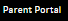 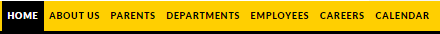 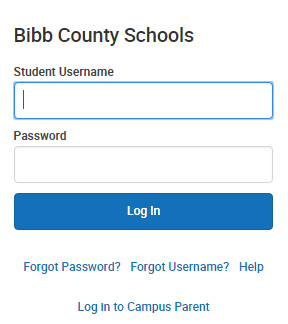 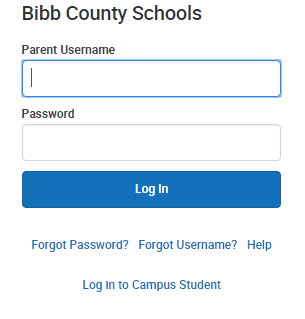 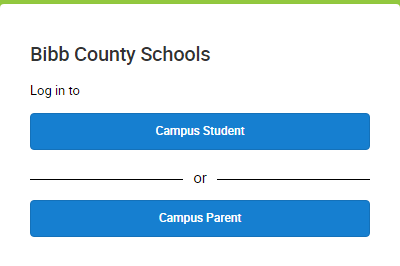 